Верховный Суд Российской ФедерацииФедеральное государственное бюджетное образовательное учреждение высшего образования«Российский государственный университет правосудия»Северо-Кавказский филиал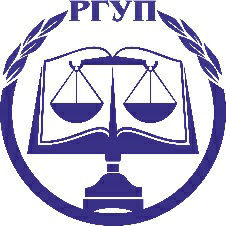 Кафедра общетеоретических правовых дисциплинПриглашаем Вас принять участие во Всероссийской научно-практической конференции для магистрантов «Актуальные проблемы толкования права»6 февраля 2021 года,которая будет проведена в онлайн форматеНа обсуждение выносятся следующие вопросы:Толкование права: понятие, его теоретическое и практическое значение.Гносеологическая природа толкования праваПринципы и ценности толкования праваТолкование права как метод познания праваПравопонимание и толкование праваИнтегративное понимание права как основа толкования праваЮридическая герменевтикаПравовое регулирование и толкование праваПравосознание и толкование праваСпособы толкования: понятие и значениеАкты толкование праваЮридическая природа актов толкования Конституционного Суда Российской Федерации и Верховного Суда Российской ФедерацииОсобенности толкования публичного и частного права и другие вопросыВ рамках конференции запланирован Круглый стол на тему: «Толкование права как средство противодействия коррупции» (доклад эксперта, уполномоченного на проведение независимой антикоррупционной экспертизы нормативных правовых актов и проектов нормативных правовых актов, к.ю.н., доцента Загайновой Г.Г.);Вход в онлайн-конференцию на платформе Zoom 6 февраля 2021 г. в 9.50, начало пленарного заседания в 10.00. Для участия в конференции необходимо представить до 1 февраля 2021 г. заявку (Приложение 1) по электронной почте: otpd107@mail.ru с обязательным дублированием по адресу: nauka_spo@mail.ru и пометкой «Конференция 06.02.2021». Материалы для публикации (Приложение 2) необходимо отправить до 1 марта 2021 г. по электронной почте: otpd107@mail.ru. В качестве имени файлу с текстом статьи присваивается фамилия автора с указанием даты проведения конференции, например: «Иванов_06.02.2021».Требования к оформлению статьи: объем представляемого текста - до 5 страниц; редактор - Microsoft Word; формат бумаги - А4; поля – по 2,5 см со всех сторон; шрифт Times New Roman; (размер шрифта) кегль - 14; межстрочный интервал – 1,5; абзацный отступ – 1,25 см; нумерация страниц - отсутствует. В правом верхнем углу строчными буквами полужирным курсивом – фамилия и инициалы автора, курс, научный руководитель. Затем через интервал – название статьи и далее через интервал - текст. Ссылки – постраничные.  Ответственность за достоверность представляемых материалов несут авторы. Оригинальность работы должна составлять не менее 70%, проверка осуществляется на сайте: https://www.antiplagiat.ru/ или https://text.rucont.ru/, с предоставлением отчета о проверке.По итогам конференции планируется издание сборника статей (РИНЦ). Публикация и участие в конференции бесплатно. Оргкомитет оставляет за собой право отклонять заявки и статьи, не соответствующие теме конференции и требованиям, предъявляемым к их оформлению.Контакты: 🕿 (861) 253-61-03 (в рабочее время) – заведующий кафедрой общетеоретических правовых дисциплин, к.ю.н., доцент Ковалева Виктория Викторовна, каб. 107; 🕿 (861) 251-74-29; 8 (918) 637-44-43 (в рабочее время) – зам. директора филиала по научной работе, д. филос. н., профессор Гараева Галина Фаизовна, каб. 204; 🕿 (861) 253-61-04 специалист кафедры общетеоретических правовых дисциплин Козина Яна Сергеевна, каб.107.Почтовый адрес: 350002, г. Краснодар, ул. Леваневского, 187/1. Северо-Кавказский филиал ФГБОУВО «РГУП», каб. 107, кафедра общетеоретических правовых дисциплин.Приложение 1Заявкаво Всероссийской научно-практической конференции для магистрантов «Актуальные проблемы толкования права»6 февраля 2021 годаФ.И.О.____________________________________________________________Место учебы, курс__________________________________________________Тема доклада____________________________________________________________________________________________________________________________Ф.И.О. научного руководителя с указанием ученого звания, ученой степени и должности_________________________________________________________Контактный телефон участника_______________________________________E-mail_____________________________________________________________Почтовый адрес для рассылки сборника: _________________________________________________________________________________________________Технические средства необходимые докладчику_________________________Приложение 2Образец оформления статьиИванов И.И.2 курс магистратурыФГБОУ ВО СКФ РГУП г. Краснодар
 Научный руководительКовалева В.В., к.ю.н., доцентТелеологическое толкование праваТекст Текст Текст Текст Текст Текст Текст Текст Текст Текст Текст Текст Текст Текст Текст Текст Текст Текст Текст Текст Текст Текст Текст Текст Текст Текст Текст Текст Текст Текст Текст Текст Текст Текст Текст Текст Текст Текст Текст Текст Текст Текст Текст Текст Текст Текст Текст Текст Текст Текст Текст Текст Текст Текст Текст Текст Текст Текст Текст 